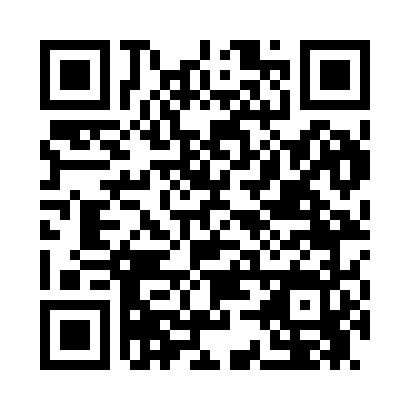 Prayer times for Cochranton, Pennsylvania, USAMon 1 Jul 2024 - Wed 31 Jul 2024High Latitude Method: Angle Based RulePrayer Calculation Method: Islamic Society of North AmericaAsar Calculation Method: ShafiPrayer times provided by https://www.salahtimes.comDateDayFajrSunriseDhuhrAsrMaghribIsha1Mon4:095:501:245:268:5810:392Tue4:105:511:245:268:5810:393Wed4:105:521:255:268:5710:384Thu4:115:521:255:268:5710:385Fri4:125:531:255:268:5710:376Sat4:135:531:255:268:5710:377Sun4:145:541:255:268:5610:368Mon4:155:551:255:268:5610:359Tue4:165:551:265:268:5510:3510Wed4:175:561:265:268:5510:3411Thu4:185:571:265:268:5510:3312Fri4:195:581:265:268:5410:3213Sat4:205:581:265:268:5310:3114Sun4:215:591:265:268:5310:3015Mon4:236:001:265:268:5210:2916Tue4:246:011:265:268:5210:2817Wed4:256:021:265:268:5110:2718Thu4:266:021:275:268:5010:2619Fri4:276:031:275:268:4910:2520Sat4:296:041:275:268:4910:2421Sun4:306:051:275:258:4810:2322Mon4:316:061:275:258:4710:2123Tue4:336:071:275:258:4610:2024Wed4:346:081:275:258:4510:1925Thu4:356:091:275:248:4410:1726Fri4:376:101:275:248:4310:1627Sat4:386:111:275:248:4210:1528Sun4:396:121:275:248:4110:1329Mon4:416:131:275:238:4010:1230Tue4:426:141:275:238:3910:1031Wed4:446:151:275:238:3810:09